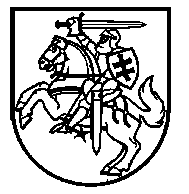 LIETUVOS RESPUBLIKOS SVEIKATOS APSAUGOS MINISTERIJABiudžetinė įstaiga, Vilniaus g. 33, LT-01506 Vilnius, tel. (8 5) 266 1400,faks. (8 5) 266 1402, el. p. ministerija@sam.lt, http://www.sam.lt.Duomenys kaupiami ir saugomi Juridinių asmenų registre, kodas 188603472Pagalbos onkologiniams ligoniams asociacijai	    2023-03-        Nr. (6.47 Mr-13) 10-  			                          Į 2023-01-19  gautą raštą				  DĖL SUNKIŲ LIGŲ SĄRAŠO ATNAUJINIMOLietuvos Respublikos sveikatos apsaugos ministerija (toliau – Ministerija) gavo Pagalbos onkologiniams ligoniams asociacijos 2023 m. sausio 19 d. raštą, kuriuo prašoma atnaujinti Lietuvos Respublikos sveikatos apsaugos ministro 2003 m. kovo 28 d. įsakymu Nr. V-177 „Dėl sunkių ligų sąrašo patvirtinimo“ (toliau – Įsakymas) patvirtintą Sunkių ligų sąrašą, į jį įtraukiant visas onkologines ir hematologines ligas, o ne tik išskirtinai III ir IV stadijos piktybinius navikus, motyvuojant tuo, jog šiuo teisės aktu vadovaujasi atskiros įstaigos ir / ar savivaldybės, suteikiant įvairias lengvatas ir socialinę paramą. Atsakydami į iškeltą problemą, norime atkreipti dėmesį, kad Įsakymas buvo priimtas įgyvendinant Lietuvos Respublikos kompensacijų už valstybės išperkamą nekilnojamąjį turtą dydžio, šaltinių, mokėjimo terminų bei tvarkos, taip pat valstybės garantijų ir lengvatų, numatytų Piliečių nuosavybės teisių į išlikusį nekilnojamąjį turtą atkūrimo įstatymo 7 straipsnio 3 dalį ir yra taikomas išmokant nurodytame įstatyme nustatytas pinigines kompensacijas, susijusias su nekilnojamuoju turtu, t. y. šis Įsakymas nėra skirtas jokioms kitoms lengvatoms ar socialinei paramai gauti, todėl jo pakeitimas šiuo tikslu nėra galimas. Įsakymo pakeitimas darytų tiesioginę įtaką asmenų grupių, kurioms būtų kompensuojama už nekilnojamąjį turtą, didėjimui, o priėmus sprendimą, kad šią asmenų grupę būtina plėsti, turi būti įvertintas poveikis valstybės biudžetui. Dėl minėto Įsakymo nuostatų taikymo kitoms lengvatoms ir / ar socialinei paramai norime pažymėti, kad savivaldybių teikiamos socialinės paramos ar kitų taikomų lengvatų reglamentavimas nėra Ministerijos valdymo sritis, todėl negalime komentuoti, kokiu pagrindu ir kokiomis nuostatomis vadovaujantis tai įgyvendinama, todėl, esant poreikiui, turėtų būti kreipiamasi į atitinkamas atsakingas institucijas (pvz., savivaldybių vykdomąsias institucijas, Lietuvos Respublikos socialinės apsaugos ir darbo ministeriją).Ministerija, siekdama išspręsti automobilių stovėjimo vietų trūkumą Santariškių medicinos įstaigų miestelyje, 2017 m. balandžio 20 d. pasirašė koncesijos sutartį su UAB „Latuna“ ir UAB „Santaros parkavimo paslaugos“, kuri galioja iki 2042 m. lapkričio 30 d. Informuojame, kad vykdant derybas dėl šios sutarties nuostatų, Ministerija dėjo visas pastangas, kad koncesijos sutartyje būtų nustatyta kainodara, skirta pacientams, kurių ligos nurodytos Įsakyme, jog būtų sudarytos galimybės šiems pacientams už automobilio pastatymą mokėti mažiau, nei visiems kitiems, atvykstantiems į Santariškių medicinos įstaigų miestelį. Papildomai informuojame, kad siekiant gerinti specializuotų asmens sveikatos priežiūros paslaugų prieinamumą gyventojams, yra vystomos pacientų pavėžėjimo, kai nereikalinga skubi pagalba, paslaugos, kurios bus skirtos pacientams, kurie dėl savo sveikatos būklės ar dėl socialinių ir ekonominių priežasčių negali pasinaudoti individualiu ir (ar) viešuoju transportu bei nuvykti į gydymo įstaigą ir / ar grįžti iš jos į savo gyvenamąją vietą.  Lietuvos Respublikos Vyriausybės 2022 m. lapkričio 30 d. nutarimu Nr. 1196 „Dėl Pacientų pavėžėjimo paslaugų organizavimo ir teikimo tvarkos aprašo patvirtinimo“ patvirtintas Pacientų pavėžėjimo paslaugų organizavimo ir teikimo tvarkos aprašas, kuriuo vadovaujantis pasirinktoje šalies teritorijoje 2023-2024 m. laikotarpiu bus įgyvendinamas bandomasis pacientų pavėžėjimo modelio taikymo projektas, ir kurio įgyvendinimo rezultatų pagrindu bus patobulintas pacientų pavėžėjimo paslaugų teikimo ir organizavimo reglamentavimas. Patobulinus reglamentavimą pacientų pavėžėjimo paslaugų teikimas visoje šalyje bus vykdomas nuo 2024 m. liepos 1 d., kaip tai numatyta Lietuvos Respublikos sveikatos sistemos įstatymo Nr. I-552 2 straipsnio pakeitimo ir šio įstatymo papildymo 121 ir 511 straipsniais įstatyme, priimtame Lietuvos Respublikos Seimo 2022 m. birželio 30 d. Tikimasi, kad tai prisidės prie geresnio sveikatos priežiūros paslaugų prieinamumo ir lygių galimybių naudotis specializuotomis asmens sveikatos priežiūros paslaugomis užtikrinimo.Viceministrė                                                                                                         Danguolė Jankauskienė